В соответствии с бюджетным законодательством Российской Федерации, Постановлением администрации Истоминского сельского поселения № 284 от 15.08.2013г. «Об утверждении Порядка разработки, реализации и оценки эффективности муниципальных программ Истоминского сельского поселения,-Утвердить отчет о выполнении муниципальной программы «Комплексное благоустройство территории поселения» Истоминского сельского поселения за 2015 год и эффективности использования финансовых средств согласно приложению к настоящему постановлению.Настоящее постановление подлежит опубликованию (обнародованию).Контроль над выполнением постановления оставляю за собой.Глава Администрации Истоминского сельского поселения                                                                          Л.Н. ФлютаПостановление вносит начальник сектора  ЖКХи имущественных отношенийАракелян И.С.Раздел 1. Конкретные результаты реализации муниципальной программы, достигнутые за отчетный период.1.1. Основные результаты, достигнутые за отчетный период.        Муниципальная программа  «Комплексное благоустройство территории поселения» (далее - Программа) утверждена постановлением администрации Истоминского сельского поселения от 12 декабря 2013 г. № 425.Объем финансирования Программы в 2015 году за счет средств  местного бюджета (целевая статья расходов 1412441) составляет 7283,4 тыс. рублей. Расходы на капитальные вложения не предусмотрены.Основные результаты, достигнутые за отчетный период, приведены ниже.1.2. Характеристика вклада основных результатов в решение задач и достижение целей Программы.Достижение целей муниципальной программы и решение ее задач осуществляется в рамках трех подпрограмм:1.	Развитие и содержание уличного освещения поселения2.	Озеленение и благоустройство территории поселения3.	Благоустройство муниципальных кладбищОбоснованность их выделения в муниципальной программе обусловлена использованием программно-целевого метода при ее формировании и определяется следующими факторами:- необходимостью системного подхода к формированию комплексного благоустройства поселения, реализация которого позволит получить не только положительный эффект, но и приведет к существенным позитивным последствиям для поселения в целом;- возможностью улучшения экологической ситуации и создание условий для комфортного проживания на территории Истоминского сельского поселения;- возможность скоординировать деятельность Администрации Истоминского сельского поселения и достигнуть желаемого эффекта от реализации взаимодополняющих друг друга основных мероприятий программы.Предусмотренные в рамках каждой из подпрограмм системы целей, задач и мероприятий в комплексе наиболее полным образом охватывают весь диапазон заданных приоритетных направлений развития благоустройства и в максимальной степени будут способствовать достижению целей и конечных результатов настоящей муниципальной программы. Анализ реализации Программы, проведённый в соответствии с Методикой, показал, что Программа реализуется с высоким уровнем эффективности.1.3.Сведения о достижении значений показателей (индикаторов) муниципальной  программы «Комплексное благоустройство территории поселения» Истоминского сельского поселения на 2014-2020 годыРаздел 2. Сведения о  реализации основных мероприятий в разрезе подпрограмм, программы «Комплексное благоустройство территории поселения» Истоминского сельского поселения на 2014-2020 г.Раздел 3. Сведения  об использовании бюджетных ассигнований местного  бюджета на реализацию муниципальной программы (тыс. руб.)Раздел 4. Информация о внесенных ответственным исполнителем изменениях в ПрограммуРаздел 5. Предложения по дальнейшей реализации Программы       В 2016 году Программа реализуется в соответствии с Планом реализации  муниципальной программы Истоминского сельского поселения «Комплексное благоустройство территории поселения» на 2016 год.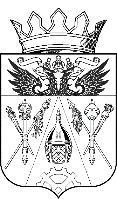 АДМИНИСТРАЦИЯ ИСТОМИНСКОГО СЕЛЬСКОГО ПОСЕЛЕНИЯ ПОСТАНОВЛЕНИЕАДМИНИСТРАЦИЯ ИСТОМИНСКОГО СЕЛЬСКОГО ПОСЕЛЕНИЯ ПОСТАНОВЛЕНИЕАДМИНИСТРАЦИЯ ИСТОМИНСКОГО СЕЛЬСКОГО ПОСЕЛЕНИЯ ПОСТАНОВЛЕНИЕАДМИНИСТРАЦИЯ ИСТОМИНСКОГО СЕЛЬСКОГО ПОСЕЛЕНИЯ ПОСТАНОВЛЕНИЕАДМИНИСТРАЦИЯ ИСТОМИНСКОГО СЕЛЬСКОГО ПОСЕЛЕНИЯ ПОСТАНОВЛЕНИЕАДМИНИСТРАЦИЯ ИСТОМИНСКОГО СЕЛЬСКОГО ПОСЕЛЕНИЯ ПОСТАНОВЛЕНИЕАДМИНИСТРАЦИЯ ИСТОМИНСКОГО СЕЛЬСКОГО ПОСЕЛЕНИЯ ПОСТАНОВЛЕНИЕАДМИНИСТРАЦИЯ ИСТОМИНСКОГО СЕЛЬСКОГО ПОСЕЛЕНИЯ ПОСТАНОВЛЕНИЕАДМИНИСТРАЦИЯ ИСТОМИНСКОГО СЕЛЬСКОГО ПОСЕЛЕНИЯ ПОСТАНОВЛЕНИЕАДМИНИСТРАЦИЯ ИСТОМИНСКОГО СЕЛЬСКОГО ПОСЕЛЕНИЯ ПОСТАНОВЛЕНИЕАДМИНИСТРАЦИЯ ИСТОМИНСКОГО СЕЛЬСКОГО ПОСЕЛЕНИЯ ПОСТАНОВЛЕНИЕ28.04.2016 г.№167167х. Островскогох. Островскогох. Островскогох. Островскогох. Островскогох. Островскогох. Островскогох. Островскогох. Островскогох. Островскогох. Островского«Об утверждении отчета о выполнении муниципальной программы Истоминского сельского поселения «Комплексное благоустройство территории поселения» за 2015 год»ПОСТАНОВЛЯЮ:«Об утверждении отчета о выполнении муниципальной программы Истоминского сельского поселения «Комплексное благоустройство территории поселения» за 2015 год»ПОСТАНОВЛЯЮ:«Об утверждении отчета о выполнении муниципальной программы Истоминского сельского поселения «Комплексное благоустройство территории поселения» за 2015 год»ПОСТАНОВЛЯЮ:«Об утверждении отчета о выполнении муниципальной программы Истоминского сельского поселения «Комплексное благоустройство территории поселения» за 2015 год»ПОСТАНОВЛЯЮ:«Об утверждении отчета о выполнении муниципальной программы Истоминского сельского поселения «Комплексное благоустройство территории поселения» за 2015 год»ПОСТАНОВЛЯЮ:«Об утверждении отчета о выполнении муниципальной программы Истоминского сельского поселения «Комплексное благоустройство территории поселения» за 2015 год»ПОСТАНОВЛЯЮ:«Об утверждении отчета о выполнении муниципальной программы Истоминского сельского поселения «Комплексное благоустройство территории поселения» за 2015 год»ПОСТАНОВЛЯЮ:«Об утверждении отчета о выполнении муниципальной программы Истоминского сельского поселения «Комплексное благоустройство территории поселения» за 2015 год»ПОСТАНОВЛЯЮ:«Об утверждении отчета о выполнении муниципальной программы Истоминского сельского поселения «Комплексное благоустройство территории поселения» за 2015 год»ПОСТАНОВЛЯЮ:«Об утверждении отчета о выполнении муниципальной программы Истоминского сельского поселения «Комплексное благоустройство территории поселения» за 2015 год»ПОСТАНОВЛЯЮ:«Об утверждении отчета о выполнении муниципальной программы Истоминского сельского поселения «Комплексное благоустройство территории поселения» за 2015 год»ПОСТАНОВЛЯЮ:№
п/пПоказатель (индикатор) (наименование)Единица измерения2015год план2015год фактСтепень достижения целевых показателейКЦИiСтепень соответствия запланированному уровню затратКБЗiПричины невыполнения1.1Доля территорий общего пользования, в общей площади территорий общего пользования, на которых проведены работы по благоустройству и содержанию.%7070111.2.Доля фактически освещенных улиц, в общей протяженности улиц поселения%8080112.1доля зеленых насаждений, из всех зеленых насаждений, находящихся в муниципальной собственности, на которых проведены работы по содержанию;%7070112.2доля территории поселения, из всей территории поселения находящейся в муниципальной собственности, на которой проведена противоклещевая обработка;%100100113.1Доля территории кладбищ, сохраненная и приведенная в надлежащее состояние.%606011№
п/пНомер и наименование    
основного мероприятияСоисполнитель, участник, ответственный за исполнение основного мероприятияСрокСрокФактический срокФактический срокРезультаты Результаты Проблемы возникшие в ходе реализации мероприятия№
п/пНомер и наименование    
основного мероприятияСоисполнитель, участник, ответственный за исполнение основного мероприятияначала  
реализацииокончания 
реализацииначала  
реализацииокончания 
реализациизапланированныеДостигнутые Проблемы возникшие в ходе реализации мероприятия1. Подпрограмма «Развитие и содержание уличного освещения»1. Подпрограмма «Развитие и содержание уличного освещения»1. Подпрограмма «Развитие и содержание уличного освещения»1. Подпрограмма «Развитие и содержание уличного освещения»1. Подпрограмма «Развитие и содержание уличного освещения»1. Подпрограмма «Развитие и содержание уличного освещения»1. Подпрограмма «Развитие и содержание уличного освещения»1. Подпрограмма «Развитие и содержание уличного освещения»1. Подпрограмма «Развитие и содержание уличного освещения»1. Подпрограмма «Развитие и содержание уличного освещения»1.1Содержание сетей уличного освещенияАдминистрация Истоминского сельского поселения;2014202020142020Содержание сетей уличного освещения в исправном рабочем состоянииПроведены работы по содержанию сетей уличного освещения1.2.Содержание сетей уличного освещения (активная энергия)Администрация Истоминского сельского поселения;2014202020142020Оплата за активную потребленную энергиюПроведена оплата за потребленную активную энергию1.3Ремонт сетей уличного освещенияАдминистрация Истоминского сельского поселения;2014202020142020Поддержание сетей уличного освещения в исправном состоянииПроведение своевременного ремонта сетей уличного освещения1.4Уплата налогаАдминистрация Истоминского сельского поселения;2014202020142020Уплата налога на имуществоОтменен в 2015 годуПодпрограмма 2 "Озеленение и благоустройство территории поселения"Подпрограмма 2 "Озеленение и благоустройство территории поселения"Подпрограмма 2 "Озеленение и благоустройство территории поселения"Подпрограмма 2 "Озеленение и благоустройство территории поселения"Подпрограмма 2 "Озеленение и благоустройство территории поселения"Подпрограмма 2 "Озеленение и благоустройство территории поселения"Подпрограмма 2 "Озеленение и благоустройство территории поселения"Подпрограмма 2 "Озеленение и благоустройство территории поселения"Подпрограмма 2 "Озеленение и благоустройство территории поселения"Подпрограмма 2 "Озеленение и благоустройство территории поселения"2.1Озеленение территории поселенияАдминистрация Истоминского сельского поселения;2014202020142020Поддержание территории поселения в санитарном порядкеПроведены работы по посадке кустарников, деревьев; санитарной обрезке и валке аварийных и сухостойных деревьев2.2Озеленение территории поселенияАдминистрация Истоминского сельского поселения;2014202020142020Поддержание территории поселения в санитарном порядкеПроведение акарицидной обработке муниципальных территорий2.3Благоустройство территории поселенияАдминистрация Истоминского сельского поселения;2014202020142020Благоустройство территории поселения и содержание в санитарном порядкеПроведены мероприятия по благоустройству территории поселения2.4Уплата налогаАдминистрация Истоминского сельского поселения;2014202020142020Уплата налога на имуществаОтменен в 2015 году2.5Мероприятия по благоустройству территории поселенияАдминистрация Истоминского сельского поселения;2014202020142020Благоустройство территории поселения и содержание в санитарном порядкеПроведены мероприятия по благоустройству территории поселения2.6Мероприятия по благоустройству территории поселенияАдминистрация Истоминского сельского поселения;2014202020142020Развитие и благоустройство территории поселенияПроведены мероприятия по благоустройству и развитию территории поселенияПодпрограмма 3 «Благоустройство муниципальных кладбищ»Подпрограмма 3 «Благоустройство муниципальных кладбищ»Подпрограмма 3 «Благоустройство муниципальных кладбищ»Подпрограмма 3 «Благоустройство муниципальных кладбищ»Подпрограмма 3 «Благоустройство муниципальных кладбищ»Подпрограмма 3 «Благоустройство муниципальных кладбищ»Подпрограмма 3 «Благоустройство муниципальных кладбищ»Подпрограмма 3 «Благоустройство муниципальных кладбищ»Подпрограмма 3 «Благоустройство муниципальных кладбищ»Подпрограмма 3 «Благоустройство муниципальных кладбищ»3.1Мероприятия по благоустройству муниципальных кладбищ(работы, услуги)Администрация Истоминского сельского поселения;2014202020142020Приведение территории кладбищ в санитарный порядокПроведены работы по благоустройству территории3.2Мероприятия по благоустройству муниципальных кладбищ (уплата налога)Администрация Истоминского сельского поселения;2014202020142020Уплата налога на имуществаОтменен в 2015 годуСтатусНаименование муниципальной программы, подпрограммы  основного мероприятияОтветственный исполнитель, соисполнитель, участникиКод бюджетной классификацииКод бюджетной классификацииКод бюджетной классификацииКод бюджетной классификацииРасходы (тыс. руб.)Расходы (тыс. руб.)Расходы (тыс. руб.)СтатусНаименование муниципальной программы, подпрограммы  основного мероприятияОтветственный исполнитель, соисполнитель, участникиЦСРВРРзПр2014годплан2014Годфакт% исполнения12345678910Программа«Комплексное благоустройство территории поселения»Администрация Истоминского сельского поселения141244124005037283,46983,496Подпрограмма 1«Развитие и содержание уличного освещения»Администрация Истоминского сельского поселения141244124005032028,02027,0100Подпрограмма 1Содержание сетей уличного освещенияВедущий специалист ЖКХ Администрации14124412400503874,2874,2100Подпрограмма 1Содержание сетей уличного освещения (активная энергия)Ведущий специалист ЖКХ Администрации14124412400503852,2852,2100Подпрограмма 1Ремонт сетей уличного освещенияВедущий специалист ЖКХ Администрации14124412400503301,6300,6100Подпрограмма 1Уплата налогаВедущий специалист ЖКХ Администрации141244124005030,00,0100Подпрограмма 2«Озеленение и благоустройство территории поселения»Администрация Истоминского сельского поселения141244124005034572,24572,1100Подпрограмма 2Озеленение территории поселенияВедущий специалист ЖКХ Администрации14124412400503705,1705,1100Подпрограмма 2Озеленение территории поселенияВедущий специалист ЖКХ Администрации1412441240050359,759,7100Подпрограмма 2Благоустройство территории поселенияВедущий специалист ЖКХ Администрации141244124005031158,91158,9100Подпрограмма 2Мероприятия по благоустройству территории поселенияВедущий специалист ЖКХ Администрации141244124005031416,21416,1100Подпрограмма 2Мероприятия по благоустройству территории поселенияВедущий специалист ЖКХ Администрации141244124005031232,31232,3100Подпрограмма 2Уплата налогаВедущий специалист ЖКХ Администрации141244124005030,20,00Подпрограмма 3«Благоустройство муниципальных кладбищ»Администрация Истоминского сельского поселения14124412400503684,4684,3100Подпрограмма 3Мероприятия по благоустройству муниципальных кладбищ(работы, услуги)Ведущий специалист ЖКХ Администрации14124412400503684,4684,3100Подпрограмма 3Мероприятия по благоустройству муниципальных кладбищ (уплата налога)Ведущий специалист ЖКХ Администрации141244124005030,00,0100№Наименование (краткое описание) внесенного в муниципальную программу измененияРеквизиты постановлений о внесении изменений1Изменился объём финансированияПостановление Администрации от 29.01.2015 г. № 21-12Изменился объём финансированияПостановление Администрации от 16.06.2015 г. № 1313Изменился объём финансированияПостановление Администрации от 21.09.2015 г. № 3134Изменился объём финансированияПостановление Администрации от 20.10.2015 г. № 3415Изменился объём финансированияПостановление Администрации от 18.11.2015 г. № 3816Изменился объём финансированияПостановление Администрации от 30.12.2014 г. № 524